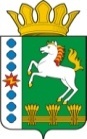 КОНТРОЛЬНО-СЧЕТНЫЙ ОРГАН ШАРЫПОВСКОГО РАЙОНАКрасноярского краяЗаключениена проект Решения Шушенского  сельского Совета депутатов «О внесении изменений и дополнений в Решение Шушенского сельского Совета депутатов от 15.12.2017  № 42-р «О бюджете поселения на 2018 год и плановый период 2019-2020 годов» (в ред. от 12.03.2018 № 9-р, от 09.06.2018 № 24-р)10 июля  2018 год 				              		                    №   85Настоящее экспертное заключение подготовлено Контрольно – счетным органом Шарыповского района на основании ст. 157 Бюджетного  кодекса Российской Федерации, ст. 9 Федерального закона от 07.02.2011 № 6-ФЗ «Об общих принципах организации и деятельности контрольно – счетных органов субъектов Российской Федерации и муниципальных образований», ст. 5 Решения Шарыповского районного Совета депутатов от 20.09.2012 № 31/289р «О внесении изменений и дополнений в Решение Шарыповского районного Совета депутатов от 21.06.2012 № 28/272р «О создании Контрольно – счетного органа Шарыповского района» (в ред. от 20.03.2014 № 46/536р, от 25.09.2014 № 51/573р) и в соответствии со стандартом организации деятельности Контрольно – счетного органа Шарыповского района СОД 2 «Организация, проведение и оформление результатов финансово – экономической экспертизы проектов Решений Шарыповского районного Совета депутатов и нормативно – правовых актов по бюджетно – финансовым вопросам и вопросам использования муниципального имущества и проектов муниципальных программ» утвержденного приказом Контрольно – счетного органа Шарыповского района от 16.12.2013 № 29, Соглашения от 20.01.2015 о передаче Контрольно – счетному органу Шарыповского района полномочий Контрольно – счетного органа Шушенского сельсовета по осуществлению внешнего муниципального финансового контроля.Представленный на экспертизу проект Решения Шушенского сельского Совета депутатов «О внесении изменений и дополнений в Решение Шушенского сельского Совета депутатов от 15.12.2017 № 42-р «О внесении изменений в Решение сельского  Совета депутатов  «О бюджете поселения на 2018 год и плановый период 2019-2020 годов» (в ред. от 12.03.2018 № 9-р, от 09.06.2018 № 24-р) направлен в Контрольно-счетный орган Шарыповского района 09 июля 2018 года. Разработчиком данного проекта Программы является администрация Шушенского сельсовета.Мероприятие проведено 09-10 июля 2018 года.В ходе подготовки заключения Контрольно – счетным органом Шарыповского района были проанализированы следующие материалы:- проект Решения Шушенского сельского Совета депутатов «О внесении изменений в Решение Шушенского сельского Совета депутатов от 15.12.2017 № 42-р «О внесении изменений и дополнений в Решение сельского  Совета депутатов  «О бюджете поселения на 2018 год и плановый период 2019-2020 годов»;-  решение от 15.12.2017 № 42-р «О бюджете поселения на 2018 год и плановый период 2019-2020 годов» (в ред. от 12.03.2018 № 9-р, от 09.06.2018 № 24-р).В результате экспертизы проекта Решения и финансово – экономических обоснований предлагаемых к утверждению увеличений бюджетных ассигнований по расходам бюджета, подтверждающих потребность выделения дополнительных ассигнований в указанных в проекте Решения суммах по средствам бюджетов установлено:Представленным проектом Решения предлагается изменить основные характеристики бюджета поселения на 2018 год и плановый период 2019-2020 годов, внести изменения в текстовую часть и приложения к Решению о бюджете, изложив их в новой редакции в соответствии с представленным проектом Решения.Предлагаемые к утверждению изменения текстовой части Решения о бюджете поселения соответствуют бюджетному законодательству и законодательно установленным полномочиям органов местного самоуправления.Предлагаемые в проекте Решения изменения основных характеристик бюджета поселения на 2018 год представлены в таблице 1.Таблица 1Прогнозируемый общий объем доходов бюджета поселения увеличился в сумме 530 000,00 руб. (5,16%) за счет безвозмездных поступлений.Общий объем расходов бюджета поселения на 2018 год увеличился в сумме 613 267,22 руб. (5,88%).Анализ изменения расходов бюджета поселения на 2018 годТаблица 2(руб.)По разделу 0100 «Общегосударственные вопросы» увеличение бюджетных ассигнований в сумме 613 267,22 руб. (24,04%) на приобретение легкового автотранспортного средства, из них:- за счет средств краевого бюджета в сумме 530 000,00 руб.;- за счет средств бюджета поселения в сумме 83 267,22 руб.      4. На 2018 год дефицит бюджета поселения и источники финансирования дефицита бюджета изменились и составляют  в сумме 254 149,91 руб. Ограничения, установленные Бюджетным кодексом РФ к отдельным видам расходов, источников финансирования дефицита бюджета в проекте Решения соблюдены.При проверке правильности планирования и составления проекта Решения  нарушений не установлено.На основании выше изложенного Контрольно – счетный орган  Шарыповского района предлагает депутатам сельского Совета  принять проект Решения Шушенского сельского Совета депутатов «О внесении изменений и дополнений в Решение Шушенского  сельского Совета депутатов от 15.12.2017 № 42-р «О бюджете поселения на 2018 год и плановый период 2019-2020 годов» (в ред. от 12.03.2018 № 9-р, от 09.06.2018 № 24-р).Аудитор  Контрольно – счетного органа			            			И.В. ШмидтПредыдущая редакция Предлагаемая редакцияИзменение (руб.) % изменения1) прогнозируемый общий объем доходов бюджета поселения в сумме10 266 102,00 руб.10 796 102,00 руб.+ 530 000,00105,162) общий объем расходов бюджета поселения  в сумме10 436 984,69 руб.11 050 251,91 руб.+ 613 267,22105,883) дефицит бюджета поселения  в сумме170 882,69 руб.254 149,91 руб.+ 83 267,22148,734) источники финансирования дефицита бюджета поселения  в сумме170 882,69 руб.254 149,91 руб.+ 83 267,22148,73наименование показателя бюджетной классификацииРаздел, подразделпредыдущая редакция предлагаемая редакция отклонение% откл12345 (4-3)6Общегосударственные вопросы01003 170 030,403 783 297,62613 267,22119,35функционирование высшего должностного лица субъекта РФ и органа местного самоуправления0102607 673,00607 673,000,00100,00функционирование Правительства РФ, высших органов исполнительной власти субъектов РФ, местных администраций01042 550 501,403 163 768,62613 267,22124,04резервные фонды011110 000,0010 000,000,00100,00другие общегосударственные вопросы01131 856,001 856,000,00100,00Национальная оборона020073 100,0073 100,000,00100,00мобилизационная и вневойсковая подготовка020373 100,0073 100,000,00100,00Национальная безопасность и правоохранительная деятельность030013 657,7513 657,750,00100,00обеспечение пожарной безопасности031013 157,7513 157,750,00100,00другие вопросы в области национальной безопасности и правоохранительной деятельности0314500,00500,000,00100,00Национальная экономика04004 229 643,094 229 643,090,00100,00дорожное хозяйство0409840 554,00840 554,000,00100,00связь и информатика04103 389 089,093 389 089,090,00100,00Жилищно - коммунальное хозяйство0500823 343,45823 343,450,00100,00коммунальное хозяйство050219 000,0019 000,000,00100,00благоустройство0503804 343,45804 343,450,00100,00Культура, кинематография08002 115 210,002 115 210,000,00100,00культура08012 115 210,002 115 210,000,00100,00Социальная политика100012 000,0012 000,000,00100,00пенсионное обеспечение100112 000,0012 000,000,00100,00ВСЕГО РАСХОДЫ10 436 984,6911 050 251,91613 267,22105,88